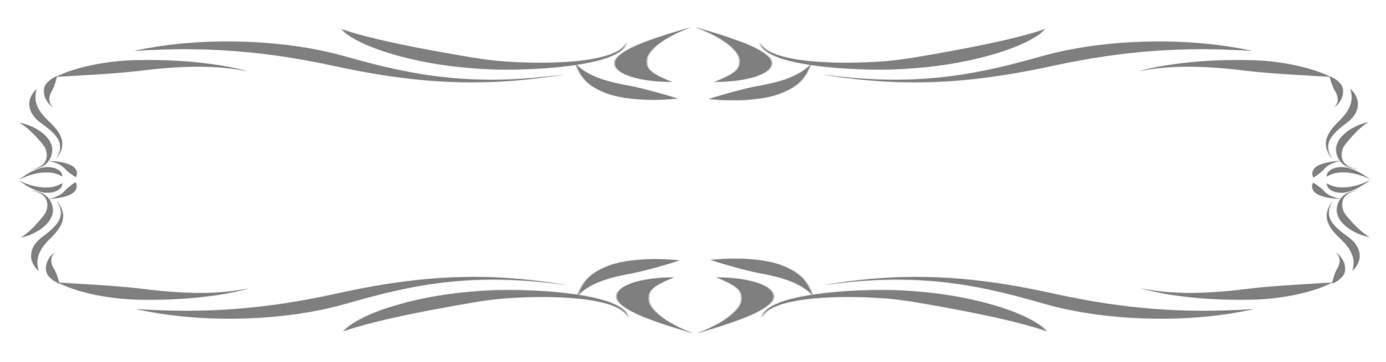 Блюда готовятся в течение тридцати минут.. Блюда готовятся в течение тридцати минут.. Блюда готовятся в течение тридцати минут.Dishes are prepared in 30 minutes. Блюда готовятся в течение тридцати минут.Dishes are prepared in 30 minutes. ХОЛОДНЫЕ ЗАКУСКИCOLD APPETIZERSОЛИВКИ, МАСЛИНЫ / BLACK AND GREEN OLIVESОЛИВКИ, МАСЛИНЫ / BLACK AND GREEN OLIVES120 gm. 180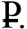 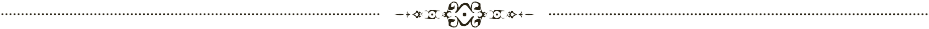 СЕЛЬДЬ С ОТВАРНЫМ КАРТОФЕЛЕМ / HERRING WITH BOILED POTATOESСЕЛЬДЬ С ОТВАРНЫМ КАРТОФЕЛЕМ / HERRING WITH BOILED POTATOESФиле сельди с/с с отварным картофелем и лучком, приправ. растительным масломФиле сельди с/с с отварным картофелем и лучком, приправ. растительным масломLight salted herring fillet with boiled potatoes and pickled onion, dressed with vegetable oilLight salted herring fillet with boiled potatoes and pickled onion, dressed with vegetable oil220/3 gm. 220БАСТУРМА / PASTIRMAБАСТУРМА / PASTIRMA75 gm. 250ПХАЛИ ИЗ ШПИНАТА / SPINACH PKHALIПХАЛИ ИЗ ШПИНАТА / SPINACH PKHALIЗакуска из шпината и фасоли с грецким орехом и зеленьюЗакуска из шпината и фасоли с грецким орехом и зеленьюAppetizer made with spinach and beans with walnut and greensAppetizer made with spinach and beans with walnut and greens250gm. 250ЛОСОСЬ НА ЛЕПЕСТКАХ СЛИВОЧНОГО МАСЛА SALMON WITH BUTTERЛОСОСЬ НА ЛЕПЕСТКАХ СЛИВОЧНОГО МАСЛА SALMON WITH BUTTERЛосось, сливочное масло, лимон, маслиныЛосось, сливочное масло, лимон, маслиныSalmon, butter, lemon, olivesSalmon, butter, lemon, olives100/30 gm. 250СОЛЕНЬЯ ПО-ДОМАШНЕМУ / HOMEMADE PICKLESСОЛЕНЬЯ ПО-ДОМАШНЕМУ / HOMEMADE PICKLESОгурец, чеснок, перец, помидоры, черемша, маринованные грибы, и капуста по-грузинскиОгурец, чеснок, перец, помидоры, черемша, маринованные грибы, и капуста по-грузинскиCucumber, garlic, pepper, tomatoes, ramson, pickled mushrooms and Georgian style cabbageCucumber, garlic, pepper, tomatoes, ramson, pickled mushrooms and Georgian style cabbage280 gm. 300АССОРТИ ИЗ ДОМАШНИХ СЫРОВ С ЗЕЛЕНЬЮАССОРТИ ИЗ ДОМАШНИХ СЫРОВ С ЗЕЛЕНЬЮASSORTED COTTAGE CHEESE WITH GREENSASSORTED COTTAGE CHEESE WITH GREENSСулугуни, домашний, чанах, имеретинскийСулугуни, домашний, чанах, имеретинскийSuluguni, homemade, Chanakh, Imeretian cheeseSuluguni, homemade, Chanakh, Imeretian cheese150 gm. 300ТОМАТЫ С МОЦАРЕЛЛОЙ / TOMATOES WITH MOZZARELLAТОМАТЫ С МОЦАРЕЛЛОЙ / TOMATOES WITH MOZZARELLAПомидоры, моцарелла, базилик, руккола, бальзамикПомидоры, моцарелла, базилик, руккола, бальзамикTomatoes, mozzarella, basil, salad rocket, balsamic vinegarTomatoes, mozzarella, basil, salad rocket, balsamic vinegar250 gm. 300ОТВАРНОЙ ГОВЯЖИЙ ЯЗЫК С ХРЕНОМОТВАРНОЙ ГОВЯЖИЙ ЯЗЫК С ХРЕНОМBOILED BEEF TONGUE SERVED WITH HORSERADISH SAUCEBOILED BEEF TONGUE SERVED WITH HORSERADISH SAUCE100/30/5 gm. 280РУЛЕТИКИ ИЗ БАКЛАЖАНОВ / EGGPLANT ROLLSРУЛЕТИКИ ИЗ БАКЛАЖАНОВ / EGGPLANT ROLLSБаклажаны жаренные, грецкий орех, чеснок, кинза, зелень  Fried eggplant, walnut, garlic, cilantro, greensБаклажаны жаренные, грецкий орех, чеснок, кинза, зелень  Fried eggplant, walnut, garlic, cilantro, greens200/25 gm. 300ОВОЩИ СВЕЖИЕ / FRESH VEGETABLESОВОЩИ СВЕЖИЕ / FRESH VEGETABLESПомидоры, хрустящие огурчики, острый перчик , редисПомидоры, хрустящие огурчики, острый перчик , редисTomatoes, crunchy cucumbers, hot pepper, radishTomatoes, crunchy cucumbers, hot pepper, radish300/2 gm. 390МЯСНОЕ АССОРТИ ПО-ВОСТОЧНОМУ / ASSORTED ORIENTAL STYLE MEAT МЯСНОЕ АССОРТИ ПО-ВОСТОЧНОМУ / ASSORTED ORIENTAL STYLE MEAT Бастурма, Суджук , Кази (колбаса из конины), куриный рулет, базиликБастурма, Суджук , Кази (колбаса из конины), куриный рулет, базиликPastirma, Sujuk, Kazy (horse meat sausage), chicken roll, basilPastirma, Sujuk, Kazy (horse meat sausage), chicken roll, basil150/2 gm. 400КРАСНАЯ ИКРА НА ХРУСТЯЩЕМ ЛАВАШЕ RED CAVIAR WITH CRUNCHY LAVASHКРАСНАЯ ИКРА НА ХРУСТЯЩЕМ ЛАВАШЕ RED CAVIAR WITH CRUNCHY LAVASHИкра красная, масло сливочное, лимон, зелень Red caviar, butter, lemon, greensИкра красная, масло сливочное, лимон, зелень Red caviar, butter, lemon, greens50/30/20/10/2 gm. 410ИЗОБИЛИЕ СЫРОВ / CHEESE PLATTERИЗОБИЛИЕ СЫРОВ / CHEESE PLATTERПять видов сыров, изюм, виноград, базилик, пикантный соусПять видов сыров, изюм, виноград, базилик, пикантный соусFive types of cheese, raisins, grapes, basil, remoulade sauceFive types of cheese, raisins, grapes, basil, remoulade sauce250 gm. 450КАРПАЧЧИО ИЗ ТЕЛЯТИНЫ / VEAL CARPACCIOКАРПАЧЧИО ИЗ ТЕЛЯТИНЫ / VEAL CARPACCIO150/50 gm. 450РЫБНОЕ ПЛАТО / FISH PLATTERРЫБНОЕ ПЛАТО / FISH PLATTERСемга с/с, масляная рыба  х/к , масло сливочное, красная икраLight salted salmon, cold smoked oily fish, butter, red caviarСемга с/с, масляная рыба  х/к , масло сливочное, красная икраLight salted salmon, cold smoked oily fish, butter, red caviar100/100/10/8/2 gm. 570САЛАТЫSALADSСАЛАТ «ЧАБАН» / «CHOBAN» SALADСАЛАТ «ЧАБАН» / «CHOBAN» SALADПомидоры, огурцы, красный лук, кинза, орегано, сладкий перецПомидоры, огурцы, красный лук, кинза, орегано, сладкий перецTomatoes, cucumbers, red onion, cilantro, oregano, sweet pepperTomatoes, cucumbers, red onion, cilantro, oregano, sweet pepper250 gm. 240САЛАТ «ГРЕЧЕСКИЙ» / «GREEK»  SALADСАЛАТ «ГРЕЧЕСКИЙ» / «GREEK»  SALADОгурец, помидор, перец сладкий, красный лук, маслины, фета, оливковая заправкаОгурец, помидор, перец сладкий, красный лук, маслины, фета, оливковая заправкаCucumber, tomato, sweet pepper, red onion, olives, feta, olive dressingCucumber, tomato, sweet pepper, red onion, olives, feta, olive dressing250 gm. 260САЛАТ «ОРЕХОВЫЙ» / «WALNUT » SALADСАЛАТ «ОРЕХОВЫЙ» / «WALNUT » SALADПомидоры, огурчики, зеленый лук, петрушка, грецкий орех, гранат, соус «Наршараб»Помидоры, огурчики, зеленый лук, петрушка, грецкий орех, гранат, соус «Наршараб»Tomatoes, cucumbers, green onion, pomegranate, «Narsharab» sauceTomatoes, cucumbers, green onion, pomegranate, «Narsharab» sauce220 gm. 260САЛАТ «ГЮЛЬЧАТАЙ» / «GULCHATAY» SALADСАЛАТ «ГЮЛЬЧАТАЙ» / «GULCHATAY» SALADКура отварная, грибы жар., помидор, огурец св., майонезКура отварная, грибы жар., помидор, огурец св., майонезBoiled chicken, fried mushrooms, tomato, fresh cucumber, mayonnaiseBoiled chicken, fried mushrooms, tomato, fresh cucumber, mayonnaise250 gm. 260САЛАТ «ЗОЛОТОЙ ДРАКОН» / «GOLDEN DRAGON» SALADСАЛАТ «ЗОЛОТОЙ ДРАКОН» / «GOLDEN DRAGON» SALADСемга с/с, картофель, сыр сливочный, огурец, зел. горошек, оливковая заправкаСемга с/с, картофель, сыр сливочный, огурец, зел. горошек, оливковая заправкаLight salted salmon, potato, cream cheese, cucumber, green pea, olive dressingLight salted salmon, potato, cream cheese, cucumber, green pea, olive dressing250 gm. 320САЛАТ «ВИЗИРЬ» / «VIZIR» SALADСАЛАТ «ВИЗИРЬ» / «VIZIR» SALADЯзык отварной, шампиньоны жар., зел. горошек, редис, огурец, ореховый соусЯзык отварной, шампиньоны жар., зел. горошек, редис, огурец, ореховый соусBoiled tongue, fried mushrooms, green pea, radish, cucumber, walnut sauceBoiled tongue, fried mushrooms, green pea, radish, cucumber, walnut sauce250 gm. 320САЛАТ «КАЛИФ» / «СALIF» SALADСАЛАТ «КАЛИФ» / «СALIF» SALADГовяжья вырезка, зеленый лук, петрушка, огурец св., помидор, соусы «Мацони» «Наршараб» «Кунжут»Говяжья вырезка, зеленый лук, петрушка, огурец св., помидор, соусы «Мацони» «Наршараб» «Кунжут»Filets of beef, green onion, parsley, fresh cucumber, tomato,  «Matzoon», «Narsharab» and «Sesame» saucesFilets of beef, green onion, parsley, fresh cucumber, tomato,  «Matzoon», «Narsharab» and «Sesame» sauces250 gm. 320САЛАТ «ЦЕЗАРЬ» / «CAESAR» SALADСАЛАТ «ЦЕЗАРЬ» / «CAESAR» SALADФиле куриное, микс салатов, помидоры черри, сухарики, соус «Цезарь»Филе куриное, микс салатов, помидоры черри, сухарики, соус «Цезарь»Chicken fillet, lettuce mix, cherry tomatoes, croutons, «Caesar» sauceChicken fillet, lettuce mix, cherry tomatoes, croutons, «Caesar» sauce250 gm. 320САЛАТ «МАНГАЛ» ПО-ТУРЕЦКИ / «MANGAL» TURKISH STYLE SALAD САЛАТ «МАНГАЛ» ПО-ТУРЕЦКИ / «MANGAL» TURKISH STYLE SALAD Запеченные на углях: баклажан, помидор, перец сладкий с зеленью и красным лукомЗапеченные на углях: баклажан, помидор, перец сладкий с зеленью и красным лукомGrilled on coal: eggplant, tomato, sweet pepper with greens and red onionGrilled on coal: eggplant, tomato, sweet pepper with greens and red onion250 gm. 320CАЛАТ «ВОСТОЧНАЯ КРАСАВИЦА» / «EASTERN BEAUTY» SALADCАЛАТ «ВОСТОЧНАЯ КРАСАВИЦА» / «EASTERN BEAUTY» SALADФиле куриное, ветчина из индейки, ананас, яблоко, огурец, кукуруза, маслины, салат айсберг, пикантный соусФиле куриное, ветчина из индейки, ананас, яблоко, огурец, кукуруза, маслины, салат айсберг, пикантный соусChicken fillet, turkey ham, pineapple, apple, cucumber, corn, olives, iceberg lettuce, remoulade sauceChicken fillet, turkey ham, pineapple, apple, cucumber, corn, olives, iceberg lettuce, remoulade sauce250 gm. 320ТЕПЛЫЙ САЛАТ «КАРАВАН» / «CARAVAN» WARM SALADТЕПЛЫЙ САЛАТ «КАРАВАН» / «CARAVAN» WARM SALADТелятина, помидор, яйцо, редис, лук жареный, зелень, соусТелятина, помидор, яйцо, редис, лук жареный, зелень, соусBeef, tomato, eggs, radish, fried onion, greens, sauceBeef, tomato, eggs, radish, fried onion, greens, sauce250 gm. 340САЛАТ «ПТИЧЬЕ ГНЕЗДО» / «BIRD’S NEST» SALADСАЛАТ «ПТИЧЬЕ ГНЕЗДО» / «BIRD’S NEST» SALADБастурма, колб копч., огур св., помидоры, грибы жар, яйцо переп., картофель пай, слив. соусБастурма, колб копч., огур св., помидоры, грибы жар, яйцо переп., картофель пай, слив. соусPastirma, smoked sausage, cucumbers, tomatoes, fried mushrooms, quail eggs, straw potatoes, cream saucePastirma, smoked sausage, cucumbers, tomatoes, fried mushrooms, quail eggs, straw potatoes, cream sauce250 gm. 340САЛАТ «МОРСКОЙ КОКТЕЙЛЬ» / «SEAFOOD COCTAIL» SALADСАЛАТ «МОРСКОЙ КОКТЕЙЛЬ» / «SEAFOOD COCTAIL» SALADМорской коктейль обжарен. в чесночном масле, пармезан, черри, салат айсберг, маслины, соус «1000 островов»Морской коктейль обжарен. в чесночном масле, пармезан, черри, салат айсберг, маслины, соус «1000 островов»Seafood cocktail fried in garlic oil, parmesan, cherry tomatoes, iceberg lettuce, olives, «1000 islands» dressingSeafood cocktail fried in garlic oil, parmesan, cherry tomatoes, iceberg lettuce, olives, «1000 islands» dressing250 gm. 360САЛАТ ИЗ АВОКАДО С КРЕВЕТКАМИСАЛАТ ИЗ АВОКАДО С КРЕВЕТКАМИAVOCADO AND SHRIMPS SALADAVOCADO AND SHRIMPS SALADАвокадо, лосось с/с, сыр, креветки, королевские креветки, соус пикатныйАвокадо, лосось с/с, сыр, креветки, королевские креветки, соус пикатныйAvocado, light salted salmon, cheese, shrimps, king prawns, remoulade sauceAvocado, light salted salmon, cheese, shrimps, king prawns, remoulade sauce250 gm. 420CАЛАТ  «1001 НОЧЬ» / «1001 NIGHTS» SALADCАЛАТ  «1001 НОЧЬ» / «1001 NIGHTS» SALADСемга с/с, масляная рыба х/к, салат айсберг, грейп, оригинальный соус от Шеф-повараСемга с/с, масляная рыба х/к, салат айсберг, грейп, оригинальный соус от Шеф-повараLight salted salmon, cold smoked oily fish, iceberg lettuce, grapefruit, Сhef's speciality dressingLight salted salmon, cold smoked oily fish, iceberg lettuce, grapefruit, Сhef's speciality dressing250 gm. 450ГОРЯЧИЕ  ЗАКУСКИ, ГОРЯЧИЕ БЛЮДАHOT APPETIZERSЖУЛЬЕН ИЗ КУРЫ С ГРИБАМИ / CHICKEN AND MUSHROOMS JULIENNEЖУЛЬЕН ИЗ КУРЫ С ГРИБАМИ / CHICKEN AND MUSHROOMS JULIENNE150 gm. 190СУЛУГУНИ ЖАРЕНЫЙ / FRIED SULUGUNIСУЛУГУНИ ЖАРЕНЫЙ / FRIED SULUGUNICулугуни, зеленьCулугуни, зеленьSuluguni, greensSuluguni, greens150/2 gm. 220«ЧУДУ» / «CHUDU»«ЧУДУ» / «CHUDU»Дагестанское блюдо: обжаренная на сухой сковороде тонкая лепешка с начинкой на Ваш выбор: с мясом, сыром, зеленьюДагестанское блюдо: обжаренная на сухой сковороде тонкая лепешка с начинкой на Ваш выбор: с мясом, сыром, зеленьюTraditional Dagestan dish: thin flatbread roasted in a dry frying pan with filling of your choice: with meat, cheese, greensTraditional Dagestan dish: thin flatbread roasted in a dry frying pan with filling of your choice: with meat, cheese, greens170 gm. 250ШАМПИНЬОНЫ, ЗАПЕЧЕННЫЕ В СУЛУГУНИ ШАМПИНЬОНЫ, ЗАПЕЧЕННЫЕ В СУЛУГУНИ CHAMPIGNONS BAKED WITH SULUGUNI CHEESECHAMPIGNONS BAKED WITH SULUGUNI CHEESEПодается на кецахПодается на кецахServed on ketsiServed on ketsi200 gm. 300БАКЛАЖАН ЗАПЕЧЕННЫЙ / BAKED EGGPLANTБАКЛАЖАН ЗАПЕЧЕННЫЙ / BAKED EGGPLANTБаклажан, сулугуни, перец сл., помидоры, подается на кецахБаклажан, сулугуни, перец сл., помидоры, подается на кецахEggplant, suluguni, sweet pepper, tomatoes, served on ketsiEggplant, suluguni, sweet pepper, tomatoes, served on ketsi250 gm.320СУПЫSOUPSКУРИННЫЙ СУП С ДОМАШНЕЙ ЛАПШОЙКУРИННЫЙ СУП С ДОМАШНЕЙ ЛАПШОЙCHICKEN SOUP WITH HOMEMADE NOODLESCHICKEN SOUP WITH HOMEMADE NOODLES300 gm. 350ХАРЧО / KHARCHOХАРЧО / KHARCHOТрадиционный острый грузинский суп из баранины, риса и восточных специйТрадиционный острый грузинский суп из баранины, риса и восточных специйTraditional spicy Georgian soup with lamb, rice and oriental spicesTraditional spicy Georgian soup with lamb, rice and oriental spices350 gm. 400ЧЕЧЕВИЧНЫЙ СУП ПО-ВОСТОЧНОМУ  ORIENTAL LENS SOUPЧЕЧЕВИЧНЫЙ СУП ПО-ВОСТОЧНОМУ  ORIENTAL LENS SOUP250 gm. 350ПИТИ / PITIПИТИ / PITIБаранья грудинка с картофелем, нухутомБаранья грудинка с картофелем, нухутомLamb brisket with potatoes and chickpeaLamb brisket with potatoes and chickpea380 gm. 400УХА ДВОЙНАЯ/ DOUBLE FISH SOUPУХА ДВОЙНАЯ/ DOUBLE FISH SOUPСемга, судак, овощиСемга, судак, овощиSalmon, pike perch, vegetablesSalmon, pike perch, vegetables300 gm. 400ХИНКАЛ/ KHINKALХИНКАЛ/ KHINKALНациональное дагестанское блюдо из баранины с домашней лапшой, картофелем и сметано-чесночным соусом, подается с бульономНациональное дагестанское блюдо из баранины с домашней лапшой, картофелем и сметано-чесночным соусом, подается с бульономNational Dagestan dish made from lamb with homemade noodles, potatoes and garlic sour cream sauce,  served with meat brothNational Dagestan dish made from lamb with homemade noodles, potatoes and garlic sour cream sauce,  served with meat broth400 gm. 400ЛАГМАН ИЗ ТЕЛЯТИНЫ / VEAL LAMIAN ЛАГМАН ИЗ ТЕЛЯТИНЫ / VEAL LAMIAN Телятина, овощи, домашняя лапша, бульонТелятина, овощи, домашняя лапша, бульонVeal, vegetables, homemade noodles, brothVeal, vegetables, homemade noodles, broth350 gm. 400ХАШЛАМА / KHASHLAMAХАШЛАМА / KHASHLAMAБаранина, картофель, морковь, лук репчатыйБаранина, картофель, морковь, лук репчатыйLamb, potato, carrot, bulb onionLamb, potato, carrot, bulb onion300 gm. 400СОЛЯНКА МЯСНАЯ / MEAT SOLYANKAСОЛЯНКА МЯСНАЯ / MEAT SOLYANKA300 gm. 400СУП ОТ ШЕФ-ПОВАРА «ЯЙЛА» «YAYLA» CHEF’S SPECIALITY SOUPСУП ОТ ШЕФ-ПОВАРА «ЯЙЛА» «YAYLA» CHEF’S SPECIALITY SOUPГорячее мацони, нут, рис, мятаГорячее мацони, нут, рис, мятаHot matzoon, chickpea, rice, mintHot matzoon, chickpea, rice, mint300 gm. 500ХОЛОДНЫЙ СУПCOLD SOUPХОЛОДНЫЙ БОРЩХОЛОДНЫЙ БОРЩCOLD BORSHT COLD BORSHT 300 gm. 250ДЖАДЖИКJAJIKДЖАДЖИКJAJIKСвежий огурец, мацони, мятаСвежий огурец, мацони, мятаFresh cucumber, matzoon, mintFresh cucumber, matzoon, mint300 gm. 300КЛУБНИЧНЫЙ КРЕМ СУПКЛУБНИЧНЫЙ КРЕМ СУПSTRAWBERRY CREAM SOUPSTRAWBERRY CREAM SOUP300 gm. 400КРЕМ СУПCREAM SOUPКРЕМ СУП ИЗ ШПИНАТАКРЕМ СУП ИЗ ШПИНАТАSPINACH CREAM SOUPSPINACH CREAM SOUP250 gm. 350КРЕМ СУП СЫРНЫЙКРЕМ СУП СЫРНЫЙCHEESE CREAM SOUPCHEESE CREAM SOUP250 gm. 350КРЕМ СУП ГРИБНОЙ ПО-ВОСТОЧНОМУКРЕМ СУП ГРИБНОЙ ПО-ВОСТОЧНОМУORIENTAL MUSHROOM CREAM SOUPORIENTAL MUSHROOM CREAM SOUP250 gm. 350КРЕМ СУП ТОМАТНЫЙ ПО-ТУРЕЦКИКРЕМ СУП ТОМАТНЫЙ ПО-ТУРЕЦКИTURKISH STYLE TOMATO CREAM SOUP TURKISH STYLE TOMATO CREAM SOUP 250 gm. 350КРЕМ СУП ИЗ ЛОСОСЯКРЕМ СУП ИЗ ЛОСОСЯSALMON CREAM SOUPSALMON CREAM SOUP250 gm. 400САДЖSAJСадж – национальное азербайджанское блюдо на две – три персоны: кусочки жареного мяса на раскаленной сковороде над горящими углями. Сервированы баклажанами, картофелем, перцем, томатами. Подается с тонким лавашем. Создает атмосферу уюта и раскрывает красоту восточной кухни.Saj is a national Azerbaijan dish for two or three people: chunks of meat fried in a red-hot frying pan on live coal. Served with eggplant, potato, pepper, tomato with thin lavash. Creates the atmosphere of coziness and reveals the beauty of Oriental cuisine.САДЖ ИЗ ВНУТРЕННОСТЕЙ БАРАШКАСАДЖ ИЗ ВНУТРЕННОСТЕЙ БАРАШКАLAMB ENTRAILS SAJLAMB ENTRAILS SAJСердце, печень, почки, курдюк, картофель, баклажан, лук, помидоры, сладкий перец, зеленьСердце, печень, почки, курдюк, картофель, баклажан, лук, помидоры, сладкий перец, зеленьHeart, liver, kidneys, thick dock, potato, eggplant, onion, tomato, sweet pepper, greensHeart, liver, kidneys, thick dock, potato, eggplant, onion, tomato, sweet pepper, greens980 gm. 1200САДЖ ИЗ ЦЫПЛЕНКА / CHICKEN SAJСАДЖ ИЗ ЦЫПЛЕНКА / CHICKEN SAJКурица, картофель, баклажан, лук , помидоры, сладкий перец, зеленьКурица, картофель, баклажан, лук , помидоры, сладкий перец, зеленьChicken, potato, eggplant, onion, tomato, sweet pepper, greensChicken, potato, eggplant, onion, tomato, sweet pepper, greens1100 gm. 1200САДЖ КЕБАБ / KEBAB SAJ САДЖ КЕБАБ / KEBAB SAJ Баранина на косточке, говяжья вырезка, шампиньоны, помидор, сладкий перец, лавашБаранина на косточке, говяжья вырезка, шампиньоны, помидор, сладкий перец, лавашBone-in lamb, filets of beef, champignons, tomato, sweet pepper, lavashBone-in lamb, filets of beef, champignons, tomato, sweet pepper, lavash980 gm. 1400САДЖ ИЗ ТЕЛЯТИНЫ / VEAL SAJ САДЖ ИЗ ТЕЛЯТИНЫ / VEAL SAJ Телятина, картофель, баклажан, лук, помидоры, сл. перец, зеленьТелятина, картофель, баклажан, лук, помидоры, сл. перец, зеленьVeal, potato, eggplant, onion, tomato, sweet pepper, greensVeal, potato, eggplant, onion, tomato, sweet pepper, greens980 gm. 1500САДЖ АССОРТИ / ASSORTED SAJ САДЖ АССОРТИ / ASSORTED SAJ Баранина, кура, телятинаБаранина, кура, телятинаLamb, chicken, vealLamb, chicken, veal1200 gm. 1800БЛЮДА НА МАНГАЛЕDISHES ON CHARCOAL GRILLОВОЩНОЙ ШАШЛЫК / VEGETABLE SHASHLIKОВОЩНОЙ ШАШЛЫК / VEGETABLE SHASHLIK200 gm. 300АЛИ-НАЗИК / ALI-NAZIKАЛИ-НАЗИК / ALI-NAZIKПюре из баклажана, приготовленного на мангале с чесноком, зеленью и мацониПюре из баклажана, приготовленного на мангале с чесноком, зеленью и мацониMashed eggplant, prepared on charcoal grill with garlic, greens and matzoonMashed eggplant, prepared on charcoal grill with garlic, greens and matzoon300/50/50 gm. 400ШАШЛЫК ИЗ КУРЫ / CHICKEN SHASHLIK ШАШЛЫК ИЗ КУРЫ / CHICKEN SHASHLIK Кусочки куры, приготовленной на мангале, подается с домашней аджикойКусочки куры, приготовленной на мангале, подается с домашней аджикойChunks of chicken, prepared on charcoal grill , served with homemade ajika sauceChunks of chicken, prepared on charcoal grill , served with homemade ajika sauce180/50/50 gm. 450ТУРЕЦКИЙ ЛЮЛЯ-КЕБАБ «АДАНА» (ОСТРЫЙ)«ADANA» TURKISH LULEH KEBAB (SPICY)ТУРЕЦКИЙ ЛЮЛЯ-КЕБАБ «АДАНА» (ОСТРЫЙ)«ADANA» TURKISH LULEH KEBAB (SPICY)Телятина и баранина с луком и перцем, подается на тонком лаваше с острым соусомТелятина и баранина с луком и перцем, подается на тонком лаваше с острым соусомLamb and veal with onion and pepper, served on thin lavash with hot spicy sauceLamb and veal with onion and pepper, served on thin lavash with hot spicy sauce200/50/50 gm. 500ТУРЕЦКИЙ ЛЮЛЯ-КЕБАБ «УРФА» «URFA» TURKISH LULEH KEBABТУРЕЦКИЙ ЛЮЛЯ-КЕБАБ «УРФА» «URFA» TURKISH LULEH KEBABТелятина и баранина с луком и перцем, подается на тонком лаваше с соусомТелятина и баранина с луком и перцем, подается на тонком лаваше с соусомLamb and veal with onion and pepper, served on thin lavash with sauceLamb and veal with onion and pepper, served on thin lavash with sauce200/50/50 gm. 500ЯПРАГ КЕБАБ / YAPRAK KEBABЯПРАГ КЕБАБ / YAPRAK KEBABБаранина с помидором, сладким перцем и мацониБаранина с помидором, сладким перцем и мацониLamb with tomato, sweet pepper and matzoonLamb with tomato, sweet pepper and matzoon300/50/50 gm. 500ШАШЛЫК ИЗ БАРАНИНЫ НА КОСТОЧКЕ  IN-BONE LAMB SHASHLIK ШАШЛЫК ИЗ БАРАНИНЫ НА КОСТОЧКЕ  IN-BONE LAMB SHASHLIK 180/50/50 gm. 500ШАШЛЫК ИЗ КУРИНЫХ КРЫЛЫШЕК  CHICKEN WINGS SHASHLIKШАШЛЫК ИЗ КУРИНЫХ КРЫЛЫШЕК  CHICKEN WINGS SHASHLIK400 gm. 500ШАШЛЫК ИЗ БАРАНЬЕЙ МЯКОТИ / BONELESS LAMB SHASHLIKШАШЛЫК ИЗ БАРАНЬЕЙ МЯКОТИ / BONELESS LAMB SHASHLIKКусочки сочной бараньей мякоти, приготовленной на мангале, подается с домашней аджикойКусочки сочной бараньей мякоти, приготовленной на мангале, подается с домашней аджикойChunks of boneless lamb, prepared on charcoal grill, served on thin lavash with homemade ajika sauceChunks of boneless lamb, prepared on charcoal grill, served on thin lavash with homemade ajika sauce180/50/50 gm. 600ЧОП-ШИШ / CHOP-SHISHЧОП-ШИШ / CHOP-SHISHГовяжья вырезка (кебаб), приготовленная на мангале, подается на деревянных шампурах с соусом и лавашемГовяжья вырезка (кебаб), приготовленная на мангале, подается на деревянных шампурах с соусом и лавашемFilets of beef (kebab), prepared on charcoal grill, served on wooden skewers with sauce and lavashFilets of beef (kebab), prepared on charcoal grill, served on wooden skewers with sauce and lavash400 gm. 700БЕЙТИ КЕБАБ / BEYTI KEBABБЕЙТИ КЕБАБ / BEYTI KEBABБаранина, сливочный сыр, грецкий орех, лаваш, свежие овощиБаранина, сливочный сыр, грецкий орех, лаваш, свежие овощиLamb, cream cheese,, walnut, lavash, fresh vegetablesLamb, cream cheese,, walnut, lavash, fresh vegetables500 gm. 700ШАШЛЫК ИЗ ТЕЛЯЧЬЕЙ МЯКОТИ / BONELESS VEAL SHASHLIKШАШЛЫК ИЗ ТЕЛЯЧЬЕЙ МЯКОТИ / BONELESS VEAL SHASHLIKКусочки нежной телятины, приготовленной на мангале, подается с домашней аджикойКусочки нежной телятины, приготовленной на мангале, подается с домашней аджикойСhunks of veal, prepared on charcoal grill, served with ajika sauceСhunks of veal, prepared on charcoal grill, served with ajika sauce180/50/50 gm. 700ШАШЛЫК «ТРИ ЖЕЛАНИЯ» / «THREE WISHES» SHASHLIKШАШЛЫК «ТРИ ЖЕЛАНИЯ» / «THREE WISHES» SHASHLIKКреветки, семга и судак  приготовленный на мангале, украшенный лимоном подается с соусом «Наршараб»Креветки, семга и судак  приготовленный на мангале, украшенный лимоном подается с соусом «Наршараб»Shrimps, salmon and pike perch, prepared on charcoal grill, served with lemon and «Narsharab» sauceShrimps, salmon and pike perch, prepared on charcoal grill, served with lemon and «Narsharab» sauce170/20/30 gm. 750БЛЮДО ОТ ШЕФ-ПОВАРА «ФАЖИТА» / «FAJITA» CHEF’S SPECIALITY DISHБЛЮДО ОТ ШЕФ-ПОВАРА «ФАЖИТА» / «FAJITA» CHEF’S SPECIALITY DISHАссорти из баранины и куры, маринованных в вине, три соуса, лаваш, овощиАссорти из баранины и куры, маринованных в вине, три соуса, лаваш, овощиAssorted lamb and chicken, pickled in vine, served with three sauces, lavash, vegetablesAssorted lamb and chicken, pickled in vine, served with three sauces, lavash, vegetables350 gm. 800БЛЮДО ОТ ШЕФ-ПОВАРА «1001 НОЧЬ»БЛЮДО ОТ ШЕФ-ПОВАРА «1001 НОЧЬ»«1001 NIGHTS» CHEF’S SPECIALITY DISH«1001 NIGHTS» CHEF’S SPECIALITY DISHАссорти из шашлыков (баранина, ребрышки, телятина, куриные крылья, цыпленка), баклажан, кебаб, люля кебаб из баранины, овощи запеченные, соусАссорти из шашлыков (баранина, ребрышки, телятина, куриные крылья, цыпленка), баклажан, кебаб, люля кебаб из баранины, овощи запеченные, соусAssorted shashlik (lamb, ribs, veal, chicken wings, chicken fillet), eggplant, kebab, lamb luleh kebab, grilled vegetables, sauceAssorted shashlik (lamb, ribs, veal, chicken wings, chicken fillet), eggplant, kebab, lamb luleh kebab, grilled vegetables, sauce1600 gm. 5000БЛЮДА ИЗ ГОВЯДИНЫBEEF DISHESСТЕЙК ИЗ ГОВЯДИНЫ С БРУСНИЧНЫМ СОУСОМBEEF STEAK WITH CRANBERRY SAUCEСТЕЙК ИЗ ГОВЯДИНЫ С БРУСНИЧНЫМ СОУСОМBEEF STEAK WITH CRANBERRY SAUCE300/30 gm. 600ГОВЯДИНА «ОГНЕННЫЙ ЦВЕТОК» / «FIRE FLOWER» BEEFГОВЯДИНА «ОГНЕННЫЙ ЦВЕТОК» / «FIRE FLOWER» BEEFГовяжья вырезка на овощной подушке с острым соусом, подается в огнеГовяжья вырезка на овощной подушке с острым соусом, подается в огнеFilets of beef on vegetable pillow with hot spicy sauce, served on fireFilets of beef on vegetable pillow with hot spicy sauce, served on fire300/30 gm. 650СТЕЙК ПОД СОУСОМ БЕШАМЕЛЬ / STEAK WITH BECHAMEL SAUCEСТЕЙК ПОД СОУСОМ БЕШАМЕЛЬ / STEAK WITH BECHAMEL SAUCE300/30 gm. 650БЛЮДА ИЗ РЫБЫFISH DISHESСУДАК «ПРИКЛЮЧЕНИЕ СИНБАДА»СУДАК «ПРИКЛЮЧЕНИЕ СИНБАДА»«SINBAD’S ADVETURE» PIKE PERCH«SINBAD’S ADVETURE» PIKE PERCHСудак, запеченный на мангале с картофелем, овощами и сыромСудак, запеченный на мангале с картофелем, овощами и сыромPike perch, prepared on charcoal grill with potato, vegetables and cheesePike perch, prepared on charcoal grill with potato, vegetables and cheese200/150 gm. 450ЛОСОСЬ «МИНДАЛЬ» / «ALMOND» SALMONЛОСОСЬ «МИНДАЛЬ» / «ALMOND» SALMONСтейк из лосося запеченный на мангале в сливочно-миндальном соусеСтейк из лосося запеченный на мангале в сливочно-миндальном соусеSalmon steak, prepared on charcoal grill with almond cream sauceSalmon steak, prepared on charcoal grill with almond cream sauce200/50 gm. 500ЛОСОСЬ ЗАПЕЧЕННЫЙ / BACKED SALMONЛОСОСЬ ЗАПЕЧЕННЫЙ / BACKED SALMONЛосось в тесте и сыре, запеченный на кроншеле с пикантным соусомЛосось в тесте и сыре, запеченный на кроншеле с пикантным соусомSalmon in dough with cheese, grilled on kronshel, served with remoulade sauceSalmon in dough with cheese, grilled on kronshel, served with remoulade sauce300 gm. 550СУДАК «ХМЕЛЬНОЙ» / «HOPPED» PIKE PERCHСУДАК «ХМЕЛЬНОЙ» / «HOPPED» PIKE PERCHСудак в пивном кляре с рисом и карриСудак в пивном кляре с рисом и карриPike perch in beer batter with rice and curryPike perch in beer batter with rice and curry200/150 gm. 550ДОРАДА, ЗАПЕЧЕННАЯ НА МАНГАЛЕ  DORADO, PREPARED ON CHARCOAL GRILLДОРАДА, ЗАПЕЧЕННАЯ НА МАНГАЛЕ  DORADO, PREPARED ON CHARCOAL GRILL300 gm. 650КРЕВЕТКИ «ПАРМЕЗАН» / «PARMESAN» SHRIMPSКРЕВЕТКИ «ПАРМЕЗАН» / «PARMESAN» SHRIMPSКоролевские креветки, маринованные в вине с сыром «пармезан» (готовятся на мангале)Королевские креветки, маринованные в вине с сыром «пармезан» (готовятся на мангале)King prawns, pickled in vine with «parmesan» cheese (prepared on charcoal grill)King prawns, pickled in vine with «parmesan» cheese (prepared on charcoal grill)300 gm. 700ХАНСКАЯ РЫБА (ДВОЙНАЯ) / KHAN’S FISH (DOUBLE)ХАНСКАЯ РЫБА (ДВОЙНАЯ) / KHAN’S FISH (DOUBLE)Лосось в сливочно-икорном соусе, судак в соусе карри с луком пореемЛосось в сливочно-икорном соусе, судак в соусе карри с луком пореемSalmon in caviar cream sauce, pike perch in curry sauce with leekSalmon in caviar cream sauce, pike perch in curry sauce with leek500 gm. 800ГАРНИРЫSIDE DISHESКАРТОФЕЛЬ «ФРИ» / FRENCH FRIESКАРТОФЕЛЬ «ФРИ» / FRENCH FRIES150 gm. 100РИС «ПИЛАВ» / «PILAV» RICEРИС «ПИЛАВ» / «PILAV» RICE150 gm. 130КАРТОФЕЛЬ «АЙДАХО» / «IDAHO» POTATOКАРТОФЕЛЬ «АЙДАХО» / «IDAHO» POTATO150 gm. 130БРОККОЛИ С ЧЕСНОКОМ И КУНЖУТОМ / BROCCOLI WITH GARLIC AND SESAME  БРОККОЛИ С ЧЕСНОКОМ И КУНЖУТОМ / BROCCOLI WITH GARLIC AND SESAME  150 gm. 150ЦВЕТНАЯ КАПУСТА В СУХАРЯХ / CAULIFLOWER WITH BREADCRUMBSЦВЕТНАЯ КАПУСТА В СУХАРЯХ / CAULIFLOWER WITH BREADCRUMBS150 gm. 150ЗЕЛЕНАЯ СТРУЧКОВАЯ ФАСОЛЬ С ЯЙЦОМЗЕЛЕНАЯ СТРУЧКОВАЯ ФАСОЛЬ С ЯЙЦОМGREEN BEANS WITH EGGSGREEN BEANS WITH EGGS150 gm. 150КАРТОФЕЛЬ ЖАРЕНЫЙ С ГРИБАМИ / FRIED POTATO WITH MUSHROOMSКАРТОФЕЛЬ ЖАРЕНЫЙ С ГРИБАМИ / FRIED POTATO WITH MUSHROOMS150 gm. 180ОВОЩИ ЗАПЕЧЕННЫЕ / BAKED VEGETABLESОВОЩИ ЗАПЕЧЕННЫЕ / BAKED VEGETABLES250 gm. 250ГАРНИР ИЗ СВЕЖИХ ОВОЩЕЙ / FRESH VEGETABLE SIDE DISHГАРНИР ИЗ СВЕЖИХ ОВОЩЕЙ / FRESH VEGETABLE SIDE DISH250 gm. 250ДОМАШНЯЯ ЛЕПЕШКА / HOMEMADE FLATBREADДОМАШНЯЯ ЛЕПЕШКА / HOMEMADE FLATBREAD130 gm. 50ХЛЕБНАЯ КОРЗИНА (теплый хлеб)/ BREAD BASKETХЛЕБНАЯ КОРЗИНА (теплый хлеб)/ BREAD BASKETСерый хлеб, белый хлеб, домашняя лепешкаСерый хлеб, белый хлеб, домашняя лепешкаBrown bread, white bread, homemade flatbreadBrown bread, white bread, homemade flatbread150 gm. 250СОУСSAUCEСМЕТАНА / SOUR CREAMСМЕТАНА / SOUR CREAM50 gm. 50ЧЕСНОЧНЫЙ СОУС / GARLIC  SAUCEЧЕСНОЧНЫЙ СОУС / GARLIC  SAUCEСметанный соус с чесноком / Garlic sour cream sauceСметанный соус с чесноком / Garlic sour cream sauce50 gm. 50АДЖИКА / AJIKAАДЖИКА / AJIKAТрадиционный красный соус на основе томатов, чеснока и восточных специй и травТрадиционный красный соус на основе томатов, чеснока и восточных специй и травTraditional red sauce with tomatoes, garlic and oriental spices and herbsTraditional red sauce with tomatoes, garlic and oriental spices and herbs50 gm. 50ТАР-ТАР / TAR-TARТАР-ТАР / TAR-TARБелый соус на основе майонеза, с добавлением маринованных огурчиков, маслин и укропаБелый соус на основе майонеза, с добавлением маринованных огурчиков, маслин и укропаWhite sauce with mayonnaise, pickled cucumbers, olives and dillWhite sauce with mayonnaise, pickled cucumbers, olives and dill50 gm. 50НАРШАРАБ / NARSHARABНАРШАРАБ / NARSHARABТрадиционный азербайджанский гранатовый соусТрадиционный азербайджанский гранатовый соусTraditional Azerbaijan pomegranate sauceTraditional Azerbaijan pomegranate sauce50 gm. 70«ТЫСЯЧА ОСТРОВОВ» / «ONE THOUSAND ISLANDS»«ТЫСЯЧА ОСТРОВОВ» / «ONE THOUSAND ISLANDS»50 gm. 80ОЛИВКОВЫЙ С ТРАВАМИ / OLIVE SAUCE WITH HERBSОЛИВКОВЫЙ С ТРАВАМИ / OLIVE SAUCE WITH HERBS50 gm. 80МЕДОВО-ГОРЧИЧНЫЙ / HONEY AND MUSTARD SAUCEМЕДОВО-ГОРЧИЧНЫЙ / HONEY AND MUSTARD SAUCE50 gm. 80ОРЕХОВЫЙ / WALNUT SAUCEОРЕХОВЫЙ / WALNUT SAUCE50 gm. 80«ПАРМЕЗАН» / «PARMESAN»«ПАРМЕЗАН» / «PARMESAN»50 gm. 80ДЕСЕРТЫDESSERTSВАРЕНЬЕ / JAMВАРЕНЬЕ / JAMВ ассортименте / In assortmentВ ассортименте / In assortment100 gm. 150МОЛОДИЛЬНОЕ ЯБЛОЧКО / REJUVENATING APPLEМОЛОДИЛЬНОЕ ЯБЛОЧКО / REJUVENATING APPLEЯблоко, запеченное с медом и грецким орехомЯблоко, запеченное с медом и грецким орехомBaked apple with honey and walnutBaked apple with honey and walnut180 gm. 150ФРУКТОВЫЙ САЛАТ / FRUIT SALADФРУКТОВЫЙ САЛАТ / FRUIT SALAD200 gm. 250ВОСТОЧНЫЕ СЛАДОСТИ / ORIENTAL SWEETSВОСТОЧНЫЕ СЛАДОСТИ / ORIENTAL SWEETSШоколадная пахлава, фисташковые рулеты, дворцовая сармаШоколадная пахлава, фисташковые рулеты, дворцовая сармаChocolate baklava, pistachio rolls, saray sarmaChocolate baklava, pistachio rolls, saray sarma180 gm. 250ФРУКТОВАЯ ТАРЕЛКА / FRUIT PLATTERФРУКТОВАЯ ТАРЕЛКА / FRUIT PLATTERАссорти из фруктов и ягодАссорти из фруктов и ягодAssorted fruit and berriesAssorted fruit and berries1000 gm. 950МОРОЖЕНОЕICE CREAMПЛОМБИР / ICE CREAMПЛОМБИР / ICE CREAMНежный пломбир с шоколадным топпингом / Ice cream with chocolate toppingНежный пломбир с шоколадным топпингом / Ice cream with chocolate topping150 gm. 200ФРАНЦУЗСКАЯ ВАНИЛЬ / FRENCH VANILLAФРАНЦУЗСКАЯ ВАНИЛЬ / FRENCH VANILLA150 gm. 250ТИРАМИСУ / TIRAMISUТИРАМИСУ / TIRAMISU150 gm. 250МЯТНОЕ / MINT МЯТНОЕ / MINT 150 gm. 250ФИСТАШКОВОЕ / PISTACHIO ФИСТАШКОВОЕ / PISTACHIO 150 gm. 250ШОКОЛАДНОЕ / CHOCOLATE ШОКОЛАДНОЕ / CHOCOLATE 150 gm. 250МАРАКУЙЯ / PASSION FRUIT МАРАКУЙЯ / PASSION FRUIT 150 gm. 250ЧИЗКЕЙКИ И ТОРТЫCHEESECAKES AND CAKES ЭКЛЕР / ECLAIRЭКЛЕР / ECLAIR70 gm. 150МУС «ТРИ ШОКОЛАДА» / «TRIPLE CHOCOLATE» MOUSSE CAKEМУС «ТРИ ШОКОЛАДА» / «TRIPLE CHOCOLATE» MOUSSE CAKE117 gm. 250«КРАСНЫЙ БАРХАТ» / «RED VELVET»«КРАСНЫЙ БАРХАТ» / «RED VELVET»117 gm. 250«ДВОЙНОЙ ШОКОЛАД» / «DOUBLE CHOCOLATE»«ДВОЙНОЙ ШОКОЛАД» / «DOUBLE CHOCOLATE»117 gm. 250КАРАМЕЛЬНО-ЯЮЛОЧНЫЙ ПИРОГ / CARAMELIZED APPLE PIEКАРАМЕЛЬНО-ЯЮЛОЧНЫЙ ПИРОГ / CARAMELIZED APPLE PIE150 gm. 250БРУСНИЧНЫЙ ПИРОГ / CRANBERRY PIEБРУСНИЧНЫЙ ПИРОГ / CRANBERRY PIE117 gm. 250ТОРТ «ЛЕСНАЯ ЯГОДА» / «WILD BERRY» CAKEТОРТ «ЛЕСНАЯ ЯГОДА» / «WILD BERRY» CAKE117 gm. 250ЧИЗКЕЙК / CHEESECAKEЧИЗКЕЙК / CHEESECAKEТри шоколада, карамель, нью-йорк / Triple chocolate, caramel, New-YorkТри шоколада, карамель, нью-йорк / Triple chocolate, caramel, New-York117 gm. 250ТИРАМИСУ / TIRAMISUТИРАМИСУ / TIRAMISU120 gm. 250«ШАХЕРЕЗАДА» / «SHAHRAZAD»«ШАХЕРЕЗАДА» / «SHAHRAZAD»Ассорти из мороженого, фруктов и орехов с шоколадным топпингом / Assorted ice cream, fruit and nuts with chocolate toppingАссорти из мороженого, фруктов и орехов с шоколадным топпингом / Assorted ice cream, fruit and nuts with chocolate topping117 gm. 250